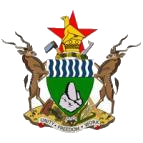 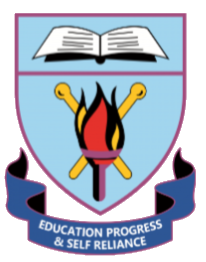 DIPLOMA IN EDUCATION APPLICATION FORM 2022                                                  ECD                                                  GENERAL                                              (Tick one preference)  INSTRUCTIONSComplete all sections of the Application Form carefully and legibly.Write in BLOCK LETTERS in the spaces provided or tick in the appropriate box.If the college discovers that any information submitted by the applicant is false, it will  reject that application and may refer the matter for legal action.Closing date for submission of the completed application form is 7 July 2022.SECTION A: PERSONAL DETAILS 1 SURNAME………………………………  2. FIRST NAME(S) ………………………………………………3.  SEX ………………                                    4.  DATE OF BIRTH……………………………………………..5.  MARITAL STATUS …………………     6.  CONTACT CELL No ………………………………………..7. EMAIL ADDRESS ……………………………………………………………………………………………8.  PHYSICAL ADDRESS ………………………………………………………………………………………………………………………                  ………………………………………………………………………………………………………………………Do you have any disabilities?	        Yes	                           NoIf yes, please specify………………………………………………………………………………………………..……………………………………………………………………………………………………………..……..…………………………………………………………………………………………………………………………       SECTION B:  ACADEMIC QUALIFICATIONS ‘O’ LEVELS‘A’ LEVEL Attach certified copies of educational certificates, birth certificate, identity card and a marriage certificate (where applicable) to the application form.Bring the original copies of your certificates to the interviews on the day to be advised.You are required to pay an interview fee of USD$15 payable as ZWL$ equivalent to the prevailing interbank rate before the interview date.DECLARATION:I	declare that the information I have given is correct and that should it be found to be false, my application will be disqualified and I may face legal action.Signature of Applicant: 	Date:  	                  SUBJECTGRADEYEAR OBTAINEDSCORE (for official use)1MATHEMATICS2ENGLISH3SCIENCE4567SUBJECTGRADEYEAR OBTAINED SCORE (for official use)123